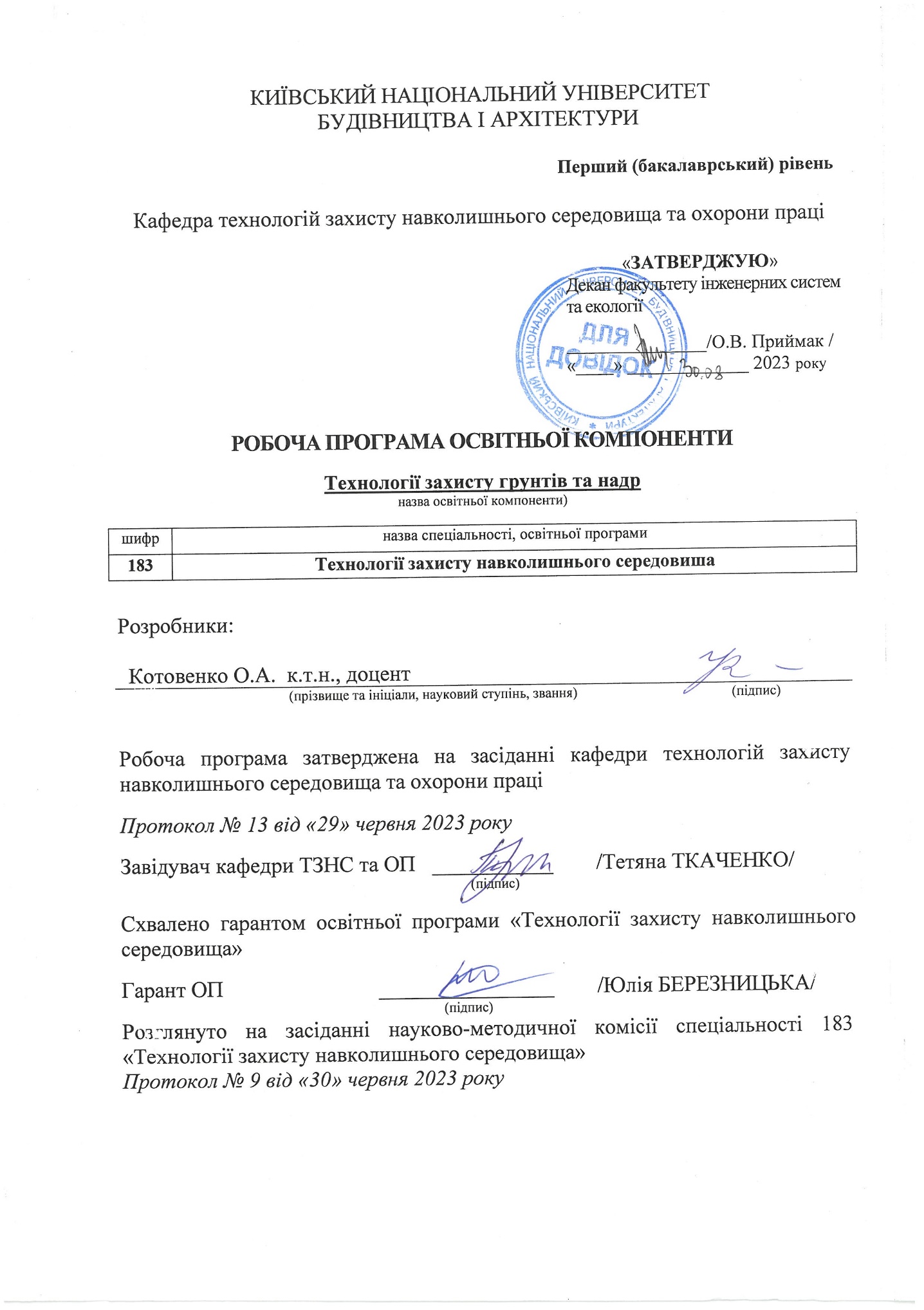 ВИТЯГ З РОБОЧОГО НАВЧАЛЬНОГО ПЛАНУМета та завдання освітньої компонетиМета дисципліни:Мета  вивчення дисципліни «Технології захисту ґрунтів та надр»  - надання студентам науково-обґрунтованої суми знань, умінь і навичок з питань побудови літосферної оболонки Землі, ґрунтів та надр; аналізу сучасного стану ґрунтового покриву в Україні, технології зниження впливу виробничого техногенезу на ґрунти та надра, технології поводження з твердими відходами і вторинними матеріальними ресурсами основних неорганічних і органічних виробництв, відходами гірничодобувної і будівельної промисловості, а також поводження з радіоактивним та твердими побутовими відходами. Робоча програма містить витяг з робочого навчального плану, мету вивчення, компетентності, які має опанувати здобувач, програмні результати навчання, дані щодо викладачів, зміст курсу, тематику практичних занять, вимоги до виконання індивідуального завдання, шкалу оцінювання знань, вмінь та навичок здобувача, роз’яснення усіх аспектів організації освітнього процесу щодо засвоєння освітньої компоненти, список навчально-методичного забезпечення, джерел та літератури для підготовки до практичних занять та виконання індивідуальних завдань. Електронне навчально-методичне забезпечення дисципліни розміщено на Освітньому сайті КНУБА (http://org2.knuba.edu.ua). Також програма містить основні положення щодо політики академічної доброчесності та політики відвідування аудиторних занять.Компетентності здобувачів освітньої програми, що формуються в результаті засвоєння освітньої компонентиПрограмні результати здобувачів освітньої програми, що формуються в результаті засвоєння освітньої компонентиПрограма дисципліниЗмістовий модуль 1. . Лекція 1Тема 1. Ґрунти та надра і їх роль у біосферних процесах. Види деградації ґрунтівРоль ґрунтів і надр у біосферних процесах Деградаційні процеси в ґрунтах під впливом антропогенезуЛекція 2Тема 2. Технології та методи зниження впливу сільського господарства на літосферу і ґрунтиДеградаційні процеси у ґрунтах під дією сільськогосподарського використання.Деградація ґрунтів під впливом тваринництва.Технології зниження впливу сільського господарства на ґрунти.Лекція 3Тема 3. Техногенний вплив на літосферу та технології його зниженняТехнології зниження впливу антропогенезу на літосферу.Проблема впливу на надра і його зниженняЛекція 41. Вплив відходів на ґрунти та надра2. Технологічні можливості зниження впливу твердих відходів на ґрунти та надра.Лекція 5Вплив мегаполісів на літосферуТехнології зниження впливу будівництва на літосферуЛекція 6Тема 4. . Вплив видобутку корисних копалин на ґрунти і літосферу. Рекультивація земель.Технології зниження впливу видобутку залізної руди на ґрунти та надра.Проблема розкривних порідТехнології зниження впливу видобутку та переробки нафти на навколишнє середовищеЛекція 7Технології зниження впливу видобутку та первинної переробки вугілля на грунти та надраРекультивація земельЛекція 8Тема 5. Технології захисту літосфери і ґрунтів від радіоактивного забрудненняРадіоактивне забруднення ґрунтів та надрТехнології зниження радіоактивності (радіоактивного забруднення) ґрунтів та надрЛекція 9Тема 6. Проблема твердих побутових відходів та технології зниження їх впливу на навколишнє середовищеТверді побутові відходи і їх вплив на навколишнє середовище.Класифікації побутових відходівОсновні технології зниження впливу твердих побутових відходів на навколишнє середовище.Полігон твердих побутових відходів як технології зниження впливу твердих побутових відходів на навколишнє середовище. Надання практичних навичок Змістовий модуль 2Теми практичних занять Змістовий модуль 3Теми лабораторних занятьІндивідуальне завданняНаписання реферату на задану тему: Обсяг реферату повинен складати 10 – 15 сторінок. На титульній сторінці вказують назву університету, кафедри, слово РЕФЕРАТ, тему реферату. Під темою реферату пишуть «з курсу «Технології захисту ґрунтів та надр»». Вказують хто виконав реферат, хто перевірив і рік виконання реферату. На другій сторінці розташовують ПЛАН (ЗМІСТ) реферату з вказанням номерів сторінок, на яких знаходяться відповідні розділи реферату. Реферат обов’язково мусить мати ВСТУП і ВИСНОВКИ, а також СПИСОК ВИКОРИСТАНОЇ ЛІТЕРАТУРИ. Кількість розділів реферату визначається темою реферату. Після СПИСКУ ВИКОРИСТАНОЇ ЛІТЕРАТУРИ може міститися ДОДАТОК, який включає матеріали, що доповнюють основний текст реферату. Це можуть бути таблиці, схеми, ілюстрації, фото, словник термінів, та ін. Додаток є необов'язковою частиною реферату. При викладенні різних поглядів і наукових положень, цитат, витягів з літератури, необхідно посилатися на використане джерело. У рефераті відомості про використане першоджерело (бібліографічне посилання) подають після цитати у квадратних дужках: спочатку вказують номер джерела зі списку використаної літератури, а потім через кому – сторінку (сторінки) у тексті оригіналу, наприклад, [2, 145]; [4, 38-40], або хоча б на джерело або джерела [2],[2,3].Самостійна роботаМетоди контролю та оцінювання знаньМетоди контролюОсновні форми участі Здобувачів у навчальному процесі, що підлягають поточному контролю: виступ на практичних заняттях; доповнення, опонування  до виступу, рецензія на виступ; участь у дискусіях; аналіз першоджерел; письмові завдання (тестові, індивідуальні роботи у формі рефератів); та інші письмові роботи, оформлені відповідно до вимог. Кожна тема курсу, що винесена на лекційні та практичні заняття, відпрацьовується Здобувачами у тій чи іншій формі, наведеній вище. Обов’язкова присутність на лекційних заняттях, активність впродовж семестру, відвідування/відпрацювання усіх аудиторних занять, виконання інших видів робіт, передбачених навчальним планом з цієї дисципліни. При оцінюванні рівня знань Здобувача аналізу підлягають: -	характеристики відповіді: цілісність, повнота, логічність, обґрунтованість, правильність;  -	якість знань (ступінь засвоєння фактичного матеріалу): осмисленість, глибина, гнучкість, дієвість, системність, узагальненість, міцність; -	ступінь сформованості уміння поєднувати теорію і практику під час розгляду ситуацій, практичних завдань;-	рівень володіння розумовими операціями: вміння аналізувати, синтезувати, порівнювати, абстрагувати, узагальнювати, робити висновки з проблем, що розглядаються;  -	досвід творчої діяльності: уміння виявляти проблеми, розв’язувати їх, формувати гіпотези;  -	самостійна робота: робота з навчально-методичною, науковою, допоміжною вітчизняною та зарубіжною літературою з питань, що розглядаються, уміння отримувати інформацію з різноманітних джерел (традиційних; спеціальних періодичних видань, ЗМІ, Internet тощо).Загальне оцінювання здійснюється через вимірювання результатів навчання у формі пpoмiжнoгo (модульного) та підсумкового контролю (екзамен/залік, захист індивідуальної роботи тощо) відповідно до вимог зовнішньої та внутрішньої системи забезпечення якості вищої освіти. Форми контролю: поточний контроль – у формі усної відповіді на кожному лекційному та практичному занятті (також може бути організовано у вигляді контрольної роботи); контроль виконання практичних занять (оформлений протокол з результатами роботи, відповіді на питання);контроль виконання індивідуальної роботи – у формі доповіді за рефератом та його захисту.Політика щодо академічної доброчесностіТексти індивідуальних завдань (в т.ч. у разі, коли вони виконуються у формі презентацій або в інших формах) можуть перевіряютись на плагіат. Для цілей захисту індивідуального завдання оригінальність тексту має складати не менше 70%. Виключення становлять випадки зарахування публікацій Здобувачів у матеріалах наукових конференціях та інших наукових збірниках, які вже пройшли перевірку на плагіат.Списування під час тестування та інших опитувань, які проводяться у письмовій формі, заборонені (в т.ч. із використанням мобільних девайсів). У разі виявлення фактів списування з боку здобувача він отримує інше завдання. У разі повторного виявлення призначається додаткове заняття для проходження тестування.Політика щодо відвідуванняЗдобувач, який пропустив аудиторне заняття з поважних причин, має продемонструвати викладачу та надати до деканату факультету документ, який засвідчує ці причини.За об’єктивних причин (хвороба, міжнародне стажування, наукова та науково-практична конференція (круглий стіл) тощо) навчання може відбуватись в он-лайн формі за погодженням із керівником курсу.Тестове опитування може проводитись за одним або кількома змістовими модулями. В останньому випадку бали, які нараховуються Здобувачу за відповіді на тестові питання, поділяються між змістовими модулями.Індивідуальне завдання підлягає захисту Здобувачом на заняттях, які призначаються додатково.Також як виконання індивідуального завдання за рішенням викладача може бути зарахована участь Здобувача у міжнародній або всеукраїнській науково-практичній конференції з публікацією у матеріалах конференції тез виступу (доповіді) на одну з тем, дотичних до змісту дисципліни, або публікація статті на одну з таких тем в інших наукових виданнях.Текст індивідуального завдання подається викладачу не пізніше, ніж за 2 тижні до початку залікової сесії. Викладач має право вимагати від Здобувача доопрацювання індивідуального завдання, якщо воно не відповідає встановленим вимогам.Результати поточного контролю заносяться до журналу обліку роботи. Позитивна оцінка поточної успішності Здобувачів за відсутності пропущених та невідпрацьованих практичних занять та позитивні оцінки за індивідуальну роботу є підставою для допуску до підсумкової форми контролю. Бали за аудиторну роботу відпрацьовуються у разі пропусків. Підсумковий контроль здійснюється під час проведення залікової сесії з урахуванням підсумків поточного та модульного контроля. Під час семестрового контролю враховуються результати здачі усіх видів навчальної роботи згідно зі структурою кредитів. Оцінювання проводиться за 100-бальною шкалою.Розподіл балів для дисципліни з формою контролю залікШкала оцінювання індивідуальної роботиШкала оцінювання: національна та ECTSУмови допуску до підсумкового контроляЗдобувачу, який має підсумкову оцінку за дисципліну від 35 до 59 балів, призначається додаткова залікова сесія. В цьому разі він повинен виконати додаткові завдання, визначені викладачем.Здобувач, який не виконав вимог робочої програми по змістових модулях, не допускається до складання підсумкового контролю. В цьому разі він повинен виконати визначене викладачем додаткове завдання по змісту відповідних змістових модулів в період між основною та додатковою сесіями.Здобувач має право на опротестування результатів контроля (апеляцію). Правила подання та розгляду апеляції визначені внутрішніми документами КНУБА, які розміщені на сайті КНУБА та зміст яких доводиться Здобувачам до початку вивчення дисципліни.Методичне забезпечення дисципліниЗаграй Я.М., Котовенко О.А., Мірошниченко О.Ю. Інженерні методи захисту біосфери. Захист ґрунтів і літосфери . Конспект лекцій  Київ: КНУБА, 2013.  52 с. (оновлено в 2020 в електронному вигляді)Котовенко О.А., Мірошниченко О.Ю.  Інженерні методи захисту біосфери. Захист ґрунтів і літосфери. Методичні вказівки до виконання практичних робіт. Київ: КНУБА, 2001. 28 с. (оновлено в 2020 в електронному вигляді)БазоваР.А. Кизима, Л.А. Єгоркіна, С.І. Веремеєнко, Г.В. Доманський, В.В. Яковчук Екологія в будівництві.  Рівне: НУВГП, 2005.  220с.А.А. Ключников, Э.М. Пазухин, Ю.М. Шигера, В.Ю. Шигера Радиоактивные отходы  АЭС и методы обращения с ними. Киев: Институт проблем безопасности АЭС НАН Украины, 2005.  487 с.Корчагин П.А., Замостьян П.В., Шестопалов В.М. Обращение с радиоактивными отходами в Украине: проблемы, опыт, перспективы. Киев: «Иван Федоров», 2000.  178 с.Кретинин А.А., Авдеев О.К., Бернадина Л.И. и др. Хранилища радиоактивных отходов в Украине / (под общей ред. Сельского А.А.) Монография. Киев: Форест-А, 2008.  320 с. Додаткова літератураМ.М. Лєбєдєв, А.Д. Єсипенко Поводження з відходами. Санітарне очищення населених пунктів.  Харків: Гриф, 2010. 354 с.)Пособие по мониторингу полигонов твердых бытовых отходов /Ф. Фишо, Бородай Г.И..  Донецк: Тасис, 2004. 291 с.Руководство по современному управлению твердыми бытовыми отходами / Ф. Фишо. Киев: Тасис, 2009. 312 с.Національна стратегія поводження з твердими побутовими відходами в Україні. Керівництво з впровадження стратегії /Датське екологічне співробітництво з країнами Східної Європи, Держ. комітет України з питань житлово-комунального господарства. 11.2004 р.Закон України «Про відходи» від 05.03.1998 № 187/98-ВР Із змінами, внесеними згідно із Законом № 3073-III  від 07.03.2002, ВВР, 2002, № 31, с.214Державний комітет України по стандартизації, метрології та сертифікації. Державний класифікатор України. Класифікатор відходів ДК 005-96 із змінами і доповненнями, внесеними наказом Державного комітету України по стандартизації, метрології та сертифікації від 30 березня 2000 року N 252.ДСТУ 3910-99 «Охорона природи. Поводження з відходами. Класифікація відходів. Порядок найменування відходів за генетичним принципом і віднесення їх до класифікаційних категорійЗакон України «Про використання ядерної енергії та радіаційну безпеку» від 21 березня 1995 року зі змінами від 17 вересня 2008 року N 516-VI.Основні санітарні правила забезпечення радіаційної безпеки України. Наказ №54 МОЗ України від 02.02.2005, зареєстровано в Мінюсті України 20.05.2005 № 552/10832.Закон України «Про поводження з радіоактивними відходами» №255/95-ВР від 30.06.95 (із змінами від 20.04 2000). Відомості Верховної Ради, 1995. 3. с.198.Віденська Об’єднана конвенція від 05.09.97 «Про безпеку поводження з відпрацьованим паливом та про безпеку поводження з радіоактивними відходами» (ратифіковано Законом України №1688-ІІІ від 20.04.2000 р.)Інформаційні ресурси:http://library.knuba.edu.ua/http://chitalnya.nung.edu.ua/node/5440 https://ecologyknu.wixsite.com/ecologymanual/blank-11 шифрФорма навчання:                             деннаФорма навчання:                             деннаФорма навчання:                             деннаФорма навчання:                             деннаФорма навчання:                             деннаФорма навчання:                             деннаФорма навчання:                             деннаФорма навчання:                             деннаФорма навчання:                             деннаФорма навчання:                             деннаФорма навчання:                             деннаФорма контролюСеместрВідмітка про погодження заступником декана факультетушифрНазва спеціальності, освітньої програмиКредитів на сем.Обсяг годинОбсяг годинОбсяг годинОбсяг годинОбсяг годинОбсяг годинКількість індивідуальних робітКількість індивідуальних робітКількість індивідуальних робітКількість індивідуальних робітФорма контролюСеместрВідмітка про погодження заступником декана факультетушифрНазва спеціальності, освітньої програмиКредитів на сем.ВсьогоаудиторнихаудиторнихаудиторнихаудиторнихСам.роб.Кількість індивідуальних робітКількість індивідуальних робітКількість індивідуальних робітКількість індивідуальних робітФорма контролюСеместрВідмітка про погодження заступником декана факультетушифрНазва спеціальності, освітньої програмиКредитів на сем.ВсьогоРазому тому числіу тому числіу тому числіСам.роб.Кількість індивідуальних робітКількість індивідуальних робітКількість індивідуальних робітКількість індивідуальних робітФорма контролюСеместрВідмітка про погодження заступником декана факультетушифрНазва спеціальності, освітньої програмиКредитів на сем.ВсьогоРазомЛЛрПзСам.роб.КПКРРГРКонт.робФорма контролюСеместрВідмітка про погодження заступником декана факультету183Технології захисту навколишнього середовища390301848601Залік5шифрФорма навчання:                          заочна (вечірня)Форма навчання:                          заочна (вечірня)Форма навчання:                          заочна (вечірня)Форма навчання:                          заочна (вечірня)Форма навчання:                          заочна (вечірня)Форма навчання:                          заочна (вечірня)Форма навчання:                          заочна (вечірня)Форма навчання:                          заочна (вечірня)Форма навчання:                          заочна (вечірня)Форма навчання:                          заочна (вечірня)Форма навчання:                          заочна (вечірня)Форма контролюСеместрВідмітка про погодження заступником декана факультетушифрНазва спеціальності, освітньої програмиКредитів на сем.Обсяг годинОбсяг годинОбсяг годинОбсяг годинОбсяг годинОбсяг годинКількість індивідуальних робітКількість індивідуальних робітКількість індивідуальних робітКількість індивідуальних робітФорма контролюСеместрВідмітка про погодження заступником декана факультетушифрНазва спеціальності, освітньої програмиКредитів на сем.ВсьогоаудиторнихаудиторнихаудиторнихаудиторнихСам.роб.Кількість індивідуальних робітКількість індивідуальних робітКількість індивідуальних робітКількість індивідуальних робітФорма контролюСеместрВідмітка про погодження заступником декана факультетушифрНазва спеціальності, освітньої програмиКредитів на сем.ВсьогоРазому тому числіу тому числіу тому числіСам.роб.Кількість індивідуальних робітКількість індивідуальних робітКількість індивідуальних робітКількість індивідуальних робітФорма контролюСеместрВідмітка про погодження заступником декана факультетушифрНазва спеціальності, освітньої програмиКредитів на сем.ВсьогоРазомЛЛрПзСам.роб.КПКРРГРКонт.робФорма контролюСеместрВідмітка про погодження заступником декана факультету183Технології захисту навколишнього середовища390201244701Залік 5КодЗміст компетентностіІнтегральна компетентністьІнтегральна компетентністьІКЗдатність розв’язувати складні спеціалізовані задачі та вирішувати практичні проблеми у сфері екології, охорони довкілля і збалансованого природокористування, або у процесі навчання, що передбачає застосування основних теорій та методів наук про довкілля, та характеризуються комплексністю і невизначеністю умовЗагальні компетентностіЗагальні компетентностіЗКЗК02.Знання та розуміння предметної області та професійної діяльності.ЗК05. Здатність приймати обґрунтовані рішенняЗК06. Здатність розробляти та управляти проєктами ЗК07. Прагнення до збереження навколишнього середовища та забезпечення сталого розвитку суспільства.Фахові компетентностіФахові компетентностіФКФК02. Здатність обгрунтовувати, здійснювати вибір, розраховувати, проєктувати, модифікувати, готувати до роботи та використовувати сучасну техніку та обладнання для захисту та раціонального використання повітряного та водного середовища, земельних ресурсів, поводження з відходами.ФК04. Здатність здійснювати контроль за забрудненням повітряного басейну, водних об’єктів, ґрунтового покриву та геологічного середовища.ФК05 Здатність до розробки методів і технологій поводження з відходами та їх рециклінгуФК06 Здатність до проектування систем і технологій захисту навколишнього середовища і забезпечення їх функціонуванняФК07 Здатність до управління (розміщення і і утилізація) відходамиФК09 Здатність оцінювати вплив промислових об’єктів та інших об’єктів господарської діяльності на довкілляКодПрограмні результатиПР 01Знати сучасні теорії, підходи, принципи екологічної політики, фундаментальні положення з біології, хімії, фізики, математики, біотехнології та фахових і прикладних інженерно-технологічних дисциплін для моделювання та вирішення конкретних природозахисних задач у виробничій сферіПР 07Здійснювати науково-обґрунтовані технічні, технологічні та організаційні заходи щодо запобігання забруднення довкілляПР 11Вміти застосувати знання з вибору та обґрунтування методів та технологій збирання, сортування, зберігання, транспортування, видалення, знешкодження і переробки відходів виробництва й споживання; оцінювати їх вплив на якісний стан об’єктів довкілля та умови проживання і безпеку людей.ПР 12Обирати інженерні методи захисту довкілля, здійснювати пошук новітніх техніко-технологічних й організаційних рішень, спрямованих на впровадження у виробництво перспективних природоохоронних розробок і сучасного обладнання, аналізувати напрямки вдосконалення існуючих природоохоронних і природовідновлюваних технологій забезпечення екологічної безпеки№з/пНазва теми1Заняття 1. Первинна механічна переробка твердих відходів)2Заняття 2. Технологія складування  твердих відходів гірничодобувної промисловості3Заняття 3. Розрахунок полігону твердих побутових відходів на навколишнє середовище4Заняття 4. Аналіз впливу пунктів захоронення слабо- та середньо активних твердих радіоактивних відходів на навколишнє середовище№з/пНазва теми1Лабораторна робота №1Облаштування полігону твердих побутових відходів, складування ТПВ. Зменшення впливу полігону ТПВ на навколишнє середовище. Застосування мембранних технологій3Лабораторна робота № 2Облаштування териконів твердих відходів та зниження їх впливу на навколишнє середовище№Назва та зміст завдання(Теми рефератів)Номери тижнівНомери тижнівНазва та зміст завдання(Теми рефератів)видачі завданнязахисту завдання12341Технології поводження з відходами берилію, їх походження і небезпечність. 2Високоактивні відходи і поводження з ними3Технології зниження впливу відходів видобутку урану на довкілля4Технології зниження впливу відходів підприємств з переробки уранової руди на довкілля5Слабо і середньоактивні відходи, їх класифікація та поводження з ними6Технології зниження впливу твердих тритійвміщуючих відходів на довкілля7Ртутні відходи заводу «Радикал» в м. Київ8Пункти захоронення слабо і середньоактивних відходів9Поводження з пестицидами як токсичними відходами10Технології зниження впливу відходів видобутку залізних руд на довкілля11Технології зниження впливу відходів глиноземних виробництв на довкілля12Відходи содових виробництв і поводження з ними13Відходи, що утворюються при виробництві гуми і поводження з ними14Технології утилізації люмінесцентних ламп15Створення і експлуатація полігонів ТПВ16Сміттєспалювальні заводи – «за» і «проти»17Використання вскришних порід як  вторинних матеріальних ресурсів18Використання відходів промислових виробництв як ВМР у будівельній галузі19Технології зниження впливу переробки нафти на довкілля20Технології зниження впливу токсичних відходів на навколишнє середовищеNoз/пНазва теми1Опанування лекційним матеріалом2.Підготовка до практичних занять та індивідуальної роботи під керівництвом викладача3.Виконання індивідуального завдання4.Робота з літературою і електронними носіямиПоточне тестування та самостійна роботаЗмістовні модуліПоточне тестування та самостійна роботаЗмістовні модуліПоточне тестування та самостійна роботаЗмістовні модуліПоточне тестування та самостійна роботаЗмістовні модуліПідсумковий тест (залік)Сума балів123Індивідуаль-на робота (реферат)401001015152040100Оцінка за національною шкалоюКількість балівКритеріївідмінно30відмінне виконання (розкриття теми, посилання та цитування сучасних наукових джерел (не старше 2017 року), дотримання норм доброчесності)відмінно25відмінне виконання з незначною кількістю помилок виконання (розкриття теми, посилання та цитування сучасних наукових джерел (більшість з яких не старше 2017 року), дотримання норм доброчесності)добре22виконання вище середнього рівня з кількома помилками (розкриття теми в межах об`єкту та завдань роботи, посилання та цитування сучасних наукових джерел (серед яких є такі, що не старше 2017 року), дотримання норм доброчесності)добре20виконання з певною кількістю помилок (розкриття теми в межах об`єкту та завдань роботи, наявність посилань та цитувань наукових джерел, дотримання норм доброчесності)задовільно18виконання роботи задовольняє мінімальним критеріям помилок (розкриття теми в основному в межах об`єкту роботи, наявність концептуального апарату роботи, присутність не менше 5 посилань та цитувань наукових джерел, дотримання норм доброчесності)Сума балів за всі види навчальної діяльностіОцінка ECTSОцінка за національною шкалоюОцінка за національною шкалою90 – 100АЗарахованоЗараховано82-89В74-81С64-73D60-63Е 35-59FXНе зараховано з можливістю повторного складанняНе зараховано з можливістю повторного складання0-34FНе зараховано з обов’язковим повторним вивченням дисципліниНе зараховано з обов’язковим повторним вивченням дисципліни